Sanborn Regional Middle SchoolFriday, September 28, 2018 ~ Today is a B DayANNOUNCEMENTS: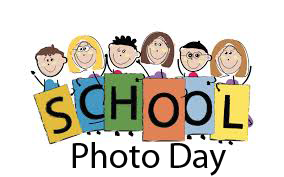 AFTER-SCHOOL ACTIVITIES: Friday, September 28 – FIELD HOCKEY “A”Friday, September 28 – FIELD HOCKEY “B” vs. GILBERT H HOOD - Chase Field	3:30Friday, September 28 – BOYS SOCCER “A” @ EPPING MIDDLE  –  (2:15)	3:30Friday, September 28 – BOYS/GIRLS SOCCER “B” @ MILFORD	4:00Friday, September 28 – SPIRIT SQUAD –COMPUTER LAB	2:30-4:00Friday, September 28 –SRMS Boosters DANCE – GRADES  6-8 – GYM              7:00-9:00UPCOMING DATES Tuesday, October 2 – FIELD HOCKEY “B” @ GILBERT H. HOOD (2:00)	3:30Tuesday, October 2 – 6th GRADE PARENT MEETING - NATURE’S CLASSROOM	6:00-7:00Wednesday, October 3 – EARLY DISMISSAL FOR STUDENTS	12:00Wednesday, October 3 – CROSS COUNTRY MEET @ STRATHAM HILL PARK (1:45)	3:30Thursday, October 4 – FIELD HOCKEY “A” @ HOLLIS BROOKLINE (1:30)	3:30	Thursday, October 4 – FIELD HOCKEY “B”Thursday, October 4 – GIRLS SOCCER “A” vs. ST. JOSEPH JR. HIGH - SRMS	3:30Thursday, October 4 – BOYS SOCCER “A” @ ST. JOSEPH JR. HIGH (1:45)	3:30Thursday, October 4 – CROSS COUNTRY MEET @ TIMBERLANE	4:00Friday, October 5 – FIELD HOCKEY “B” @ WEST RUNNING BROOK (2:00)	3:30Friday, October 5 – BOYS/GIRLS SOCCER “B” vs. CMS – SRMS	3:30Friday, October 5 – SPIRIT SQUAD – COMPUTER 	2:30-4:00Tuesday, October 9 – GIRLS SOCCER “A” @ WORLD ACADEMY (1:30)	3:30Tuesday, October 9 – BOYS SOCCER “A” vs. WORLD ACADEMNY – SRMS	3:30Wednesday, October 10 – FIELD HOCKEY “B” vs. AMHERST MIDDLE – Chase Field	3:30Wednesday, October 10 – CROSS COUNTRY – SEACOAST LEAGUE MEET @ SAGAMORE (1:30)	3:30Wednesday, October 10 – BOYS/GIRLS SOCCER vs. MILFORD – SRMS	4:00Wednesday, October 10 – BOOSTERS CLUB MEETS – SRMS LIBRARY	6:00Thursday, October 11 – BOYS/GIRLS SOCCER vs. SACRED HEART - SRMS	3:30